生き方部会Ⅰ．研究の概要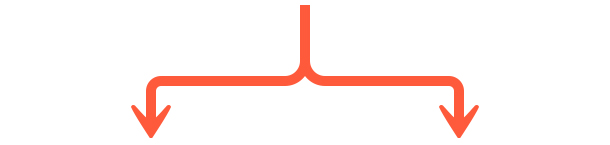 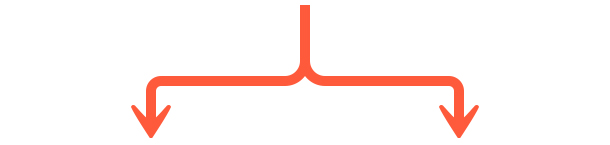 Ⅱ．実践研究の経過と成果実践研究の経過本年度の実践について（１）概要本年度はコロナウイルスの影響を鑑み、一人ひとりが実践した内容をレポートにまとめ、レポート集という形で実践を交流した。（２）第１分科会　ボランティア教育　の実践について①実践・レポートについて「アダプテッドスポーツの講演と実技講習の振り返り」と「講演と実演を踏まえた実践」について、各自でレポートを作成した。今年度は課題部会を持つことができなく、丁合したものを配布し、読んで理解を深めてもらう形となったので、ここにはレポートの内容について記載する。アダプテッドスポーツは、ルールややり方を実践者に合わせ、障がいのあるなしに関係なく、みんなが一緒に楽しめるスポーツを目指すという考え方であることに、多くの先生方が共感していた。これまでの生き方部会では、いくつかの競技についての学習と体験の機会があり、その中でも自校で実施できそうなものＴＯＰ３に挙がったのが、ボッチャ、フライングディスク、スポーツ吹き矢であった。特にボッチャについては、学校予算で購入して、既に実施済という学校があった。小中両方での実践があったので、実施が難しそうだと躊躇していた学校でも取り入れることができそうである。また、カローリングという、床の上でカーリングを行う競技を、市から器具を借りて実施した様子も紹介されていた。調べてみると、カローリングセットはボッチャセットの約６倍の金額で販売されている高価なものであった。購入が難しくても、実践例のようにレンタルできると競技の幅が広がってよいと考える。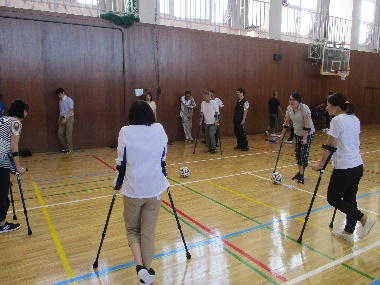 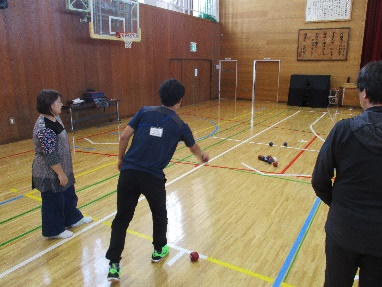 最後に、「学級通信」で先生自身が生き方部会で学んできたことをわかりやすく紹介し、子どもたちの心に届けている実践例があった。子どもたちのパラリンピックを見る視点が変わるかもしれないという思いを抱き、多くの支えがあってこそ活動が認められ、大きな活動につながっているということを日常生活にも置き換えて伝えていた。集うことができなくても、身体を動かすことができなくても、読んで感じて学ぶことができる大切さに気づかされた。②　成果と課題レポート交流を通しての成果については①に記載の通り。課題については、アダプテッドスポーツの道具を使用したいが学校予算で購入できない場合に、借りることができる施設や使用料なども共有できるとよい。また、特別な道具がなくても学校で実施できる競技についての交流があると、各校で取り入れやすいものが増えてよいと考える。（３）第２分科会　コミュニケーション　の実践について　①　昨年度の課題研究協議会の内容講師に高塚人志氏を招き講演や実践を行った。講師は元鳥取大学医学部准教授であり、医学部生にコミュニケーションに関する実践を行ってきた方である。「コミュニケーションを重視するならば、教育では話すことより聞くことを大切にすべき。なぜなら、聞いてくれるという安心感があれば、心を開いて話すことができから。」という提言のもと、実践を行った。内容は、明日からすぐに使えるアイスウォームであったが、実践する中で部会員たちも徐々に緊張が解け、お互いに楽しく関わるようになった。まさに「聞いてくれるという安心感」を作り出すことが必要不可欠であると実感できる実践であった。②　今年度のレポート内容についてレポートテーマは「子ども同士をつなげる方法や実践例」「子どもと教師をつなげる方法や実践例」「コミュニケーションに関わって困っていること」であったが、内容は大きく以下の３つに分かれた。ア．昨年度の実践のような、日常の学級活動、教科指導にひと工夫を加えたコミュニケーション活動イ．保健室でのひと工夫・苦労についてウ．学活・道徳・教科指導など、コミュニケーションに関わる１時間（１単元）の授業展開アに関するレポートが１番多く、昨年度の実践で行った弁慶さん、こぶたぬきつねこ・パイナップルでパアなどの実践があった。「弁慶さんは教師主導でやりやすい」「２人１組で相手との関係が大事」「中学生でも意外と反応がある」「朝、帰りの会などすきま時間に短時間で行うのがよい」などの報告があった。また、先生方が日頃実践しているひと工夫についてもたくさんの実践があった。お題を決めてペアで１分間トーク、ペアを決めて相手に質問し感想を述べ合う、ほめほめリレー、今週のスター、ぱっと行動支援絵カードの使い方、学級日誌で絵しりとり、当番のふり返りで周りの子どもに評価させる（ほめてもらう）、夢日誌、成長の記録、教科のプリントにフリースペースを作ってやりとりするなどがあり、新たに実践できそうな内容が多くあった。　イに関するレポートは、保健室に来やすい環境作りと密になって来室することを防ぐコロナ対策が相反する場合があり、各校での工夫や苦労が報告された。保健だよりを使った実践や、登下校時の玄関でのあいさつや、休み時間に廊下巡視や、相談しにきてよいことを伝えることなど多岐にわたった。また、来渋りの子どもへの対応についても報告があり、その時にどう対応するかによって次のさらなる行動につながるかどうかが決まることについてもまとめられていた。　ウに関するレポートは、学活・道徳におけるエンカウンターの実践や、国語科におけるスピーチの実践について報告があった。また、特別支援学級では日々相手の気持ちを考えることを大切にしており、授業展開や日頃のちょっとした積み重ねについての実践報告があった。③　今年度の成果と課題　レポートには新たに実践できそうな内容が多数記載されており、教師と子どもが、また子どもと子どもが新たにつながったり、つながりが強くなったりすることがさらに期待できるものとなった。子どもは自分だけにかけてくれる言葉を必要としている場合があることや、「距離感」が大切であることなどが改めて感じられた。また、コロナ渦において各校がどのような現状なのかを交流できたこと、どのように工夫しているか・苦労しているかを共有・共感できたことが成果である（それを求めたレポートもあった）。課題としては、単発で行うよりは、系統立てて、教師集団で、意図的にしかけを作ることが大切であること、当たり前と思うことをしっかりと行ってそれを続けることが大切であることなどが挙げられる。教師（集団）が意図をもって子どもたちを育てることは簡単なことではないが、積み重ねが大切であることは間違いない。今年度の実践が、私たちがよりよいものを求めてちょっとチャレンジしてみたり、工夫することをやめたりしないことの一助となったと考える。Ⅲ．部会研究の成果と課題　成果今年度は、講師を招いて理論研究や実技演習を行うことはできなかった。しかし、分科会でそれぞれテーマを決め、各学校で実践したことをレポートにまとめることができたことは大きな成果である。また、レポートから新たに実践できる内容が多数記載されていることからも、自校で実践したり、工夫したりすることで良いものになっている。今後も新たな視点や考えを共有する機会を大切にしながら、部会の研究をより深めていきたい。課題来年度は、どのような形で部会を行うことができるかわからないが、どんな形であっても教師が学び続けていくことが大切である。今年度の取り組みを続けながら、それぞれ部会員が各学校でできることを実践し、　レポートとして積み重ねていくことが重要となる。講師を招いての研究会が行われた際には、研究内容を決め、講師の選定を行い、講演や実技演習で新たな視点が得られるようにしていきたい。そのために、研究会がより良いものになっていくように、今後も検討していきたい。（文責　小野寺　彩）日付会議名・取り組み内容５月１４日第１回役員研修会今年度の研究計画の概要確認６月中旬部会だよりNo.76配布７月　２日第１回課題部会事務局長研修会今年度の研究内容の確認など→この会議を受け、役員で実践方法を検討・決定７月中旬部会だよNo.77配布１０月１３日第２回役員研修会レポート集の作成、送付